VEČJA LETALSKA POVEZLJIVOST SLOVENIJEFORMALNO POPOLNA VLOGA ZA DODELITEV POMOČIVlogo za dodelitev pomoči, ki jo vlagatelj vloži na Ministrstvo za infrastrukturo republike Slovenije, na podlagi Zakona o pomoči za zagotovitev večje letalske povezljivosti Slovenije in na njegovi podlagi sprejetem Programu za večjo letalsko povezljivost v Republiki Sloveniji v letih 2023-2025 in Javnega razpisa za večjo letalsko povezljivost Slovenije sestavljajo prijavni list in naslednje priloge:Poslovni načrt (priloga 2. A) mora vsebovati:podatke o novi letalski progi z opredelitvijo razporeda letov,podatke o predvidenem številu potnikov,podatke o donosnosti ob izteku obdobja javnega financiranja,podatke o obdobju poslovanja po prenehanju javnega financiranja innačin trženja nove proge, da se zagotovi cilj donosnosti do konca obdobja javnega financiranja.Izjavo kot prilogo št. 2. B je treba izpolniti le v primeru, če vlogi ni priložen poslovni načrt.Prijavni list in priloge morajo biti podpisane in žigosane (v primeru, da vlagatelj ne posluje z žigom, mora to navesti v vlogi).Celotno razpisno dokumentacijo najdete v priponki.OCENJEVANJE FORMALNO POPOLNIH VLOGVREDNOTENJE OSNOVNIH MERILRAZČLENITEV OSNOVNIH MERILPri vsakem od sklopov letalskih prog so vrednosti posameznega merila izražene v točkah, pri čemer je mogoče doseči največ 100 točk za posamezno progo.Vloge za posamezno isto progo bodo razvrščene glede na število prejetih točk, pri čemer večje število točk pomeni večjo upravičenost (ali prednost) do pomoči. V primeru, da bi dva vlagatelja za isto letalsko progo v posameznem roku dosegla enako število točk, bo do pomoči upravičen tisti, ki doseže večje število točk pri tretjem merilu (število povezav z namembnega letališča). 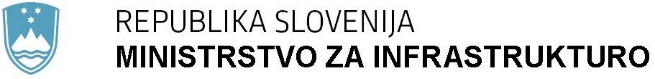 Prijavni listPodatki o vlagateljuPodatki o bankiPooblaščena oseba/podružnica v SlovenijiPriloga št. 1Izjava – strinjanje z razpisnimi pogojiVlagatelj (naziv in sedež)_________________________________________________________________________________Odgovorna oseba vlagatelja (ime in priimek ter naziv)_________________________________________________________________________________Kot odgovorna oseba vlagatelja izjavljam, da smo seznanjeni in se strinjamo z vsebino javnega razpisa in razpisne dokumentacije.Prav tako izjavljam, da:smo letalski prevoznik z veljavno operativno licenco, ki jo je izdala država članica Evropske unije ali država, ki je članica skupnega evropskega zračnega prostora, v skladu z Uredbo o skupnih pravilih za opravljanje zračnih prevozov v Skupnosti št. 1008/2008/ES;opravljamo ali bomo opravljali mednarodni redni zračni prevoz potnikov;imamo prometne pravice za opravljanje mednarodnega zračnega prevoza;nismo v postopku vračanja neupravičeno prejete državne pomoči na podlagi odločbe Evropske komisije, ki je prejeto državno pomoč razglasila za nezakonito in nezdružljivo z notranjim trgom. Šteje se, da je ta pogoj izpolnjen, če odločba Evropske Komisije še ni dokončna, domnevno neupravičeno pridobljena sredstva pa so položena na posebni skrbniški račun in z njimi ne razpolagamo;letalska proga, v zvezi s katero vlagamo vlogo za dodelitev pomoči, pred vložitvijo vloge za dodelitev pomoči ne obratuje, kar pomeni da promet na progi se dejansko še ne izvaja v okviru tekočega tedenskega razporeda letov oziroma proga še ne obratuje, vendar je v rezervacijskem sistemu objavljena namera katerega koli prevoznika za obratovanje te proge, za obdobje, ko je vozovnice za to progo že mogoče kupiti;nimamo dodeljene in nismo kandidirali za dodelitev kakšne druge državne pomoči za obratovanje nove letalske proge, v zvezi s katero vlagamo to vlogo;smo predložili poslovni načrt, iz katerega je razvidno, da bo letalska proga, za katero bi prejeli pomoč, po obdobju financiranja postala donosna zanj brez javnega financiranja oziroma v odsotnosti poslovnega načrta podali nepreklicno zavezo letališču, da bo proga delovala še najmanj tako dolgo, kot je dolgo obdobje, za subvencioniranje katerega kandidiramo;imamo za vročanje dokumentov pooblaščeno fizično ali pravno osebo s poslovnim naslovom ali bivališčem v Republiki Sloveniji ali imamo v Republiki Sloveniji ustanovljeno podružnico;so vse navedbe, ki so podane v vlogi za dodelitev pomoči, na obrazcu in v prilogah, resnične in ustrezajo dejanskemu stanju.V/Na:                                                                                    Ime in priimek odgovorne osebe vlagatelja:___________________________________                          ___________________________________Datum:                                                                                  Podpis odgovorne osebe vlagatelja:___________________________________                        ___________________________________Žig:___________________________________Priloga št. 2. APoslovni načrt2. A Na podlagi 4. alineje prvega odstavka 5. člena Zakona o pomoči za zagotovitev večje letalske povezljivosti (Uradni list RS, št. 16/23; v nadaljevanju: zakon)kot odgovorna oseba vlagatelja ___________________________________ v okviru izvajanja projekta Večja letalska povezljivost Slovenije podajam:IZJAVO,da iz priloženega poslovnega načrta izhaja, da je letalska proga _____________________________, ki je predmet te vloge, po preteku obdobja financiranja postala donosna brez javnega financiranja. Poslovni načrt vsebuje:podatke o novi letalski progi z opredelitvijo razporeda letov,podatke o predvidenem številu potnikov,podatke o donosnosti ob izteku obdobja javnega financiranja,podatke o obdobju poslovanja po prenehanju javnega financiranja innačin trženja nove proge, da se zagotovi cilj donosnosti do konča obdobja javnega financiranja. V/Na:                                                                                    Ime in priimek odgovorne osebe vlagatelja:___________________________________                          ___________________________________Datum:                                                                                  Podpis odgovorne osebe vlagatelja:___________________________________                        ___________________________________Žig:___________________________________Priloga št. 2. B*Izjavo pod točko 2. B je treba izpolniti le v primeru, če vlogi ni priložen poslovni načrt.*Nepreklicna zaveza2. B Na podlagi 5. alineje prvega odstavka 5. člena Zakona o pomoči za zagotovitev večje letalske povezljivosti (Uradni list RS, št. 16/23; v nadaljevanju: zakon)kot odgovorna oseba vlagatelja ___________________________________ v okviru izvajanja projekta Večja letalska povezljivost Slovenije podajam:IZJAVO,da vlogi za dodelitev pomoči ni priložen poslovni načrt s podatki iz drugega odstavka 5. člena zakonain se letališču __________________ nepreklicno zavezujemo, da bo letalska proga ___________________, ki je predmet te vloge, delovala še najmanj tako dolgo, kot je dolgo obdobje, za subvencioniranje katerega kandidiramo.V/Na:                                                                                    Ime in priimek odgovorne osebe vlagatelja:___________________________________                          ___________________________________Datum:                                                                                  Podpis odgovorne osebe vlagatelja:___________________________________                        ___________________________________Žig:___________________________________Priloga št. 3Izjava – donosnost progeKot odgovorna oseba vlagatelja ___________________________________ v okviru izvajanja projekta Večja letalska povezljivost Slovenije podajam:IZJAVO,da bomo v primeru, da letalska proga __________________________, ki je predmet te vloge, v obdobju, v katerem je dodeljena pomoč postane donosna, Ministrstvu za infrastrukturo Republike Slovenije sporočili datum donosnosti in da ne bomo zahtevali izplačila subvencije.Zavedamo se, da morebitna izplačana subvencija za obratovanje donosne proge šteje za neupravičeno pomoč.  V/Na:                                                                                    Ime in priimek odgovorne osebe vlagatelja:___________________________________                          ___________________________________Datum:                                                                                  Podpis odgovorne osebe vlagatelja:___________________________________                        ___________________________________Žig:___________________________________Priloga št. 4Izjava - integritetaV skladu z Zakonom o integriteti in preprečevanju korupcije (Uradni list RS, št. 69/11 – uradno prečiščeno besedilo, 158/20, 3/22 – ZDeb in 16/23 – ZZPri) in Zakonom o preprečevanju pranja denarja in financiranja terorizma (Uradni list RS, št. 48/22 in 145/22) kot odgovorna oseba vlagatelja ________________________________________ podajamIZJAVO,da bomo spoštovali predpise s področja integritete in preprečevanja korupcije ter predpise s področja pranja denarja in financiranja terorizma;bomo omogočali dostopnost dokumentacije Ministrstvu za infrastrukturo Republike Slovenije in drugim organom nadzora nad porabo javnih sredstev tersoglašamo s pridobitvijo podatkov iz Registra dejanskih lastnikov.Ministrstvu za infrastrukturo Republike Slovenije dovoljujem in ga pooblaščam, da navedbe iz vloge preveri v uradnih evidencah državnih organov, organov lokalnih skupnosti in drugih nosilcev javnih pooblastil ter za člane poslovodstva pridobi potrdila iz kazenske evidence. Za navedbe, ki jih ni možno pridobiti iz uradnih evidencah, bomo na poziv v določenem roku predložili zahtevane dodatne informacije oziroma dodatna dokazila o izpolnjevanju pogojev.V/Na:                                                                                    Ime in priimek odgovorne osebe vlagatelja:___________________________________                          ___________________________________Datum:                                                                                  Podpis odgovorne osebe vlagatelja:___________________________________                        ___________________________________Žig:___________________________________Priloga št. 5Izjava - obdelava osebnih podatkovNa podlagi Uredbe (EU) 2016/679 Evropskega parlamenta in Sveta z dne 27. aprila 2016 o varstvu posameznikov pri obdelavi osebnih podatkov in o prostem pretoku takih podatkov ter o razveljavitvi Direktive 95/46/ES (Splošna uredba o varstvu podatkov) in Zakona o varstvu osebnih podatkov (ZVOP-2) (Uradni list RS, št. 163/22) , kot odgovorna oseba vlagatelja _________________________podajam:IZJAVOda sem v okviru izvajanja projekta Večja letalske povezljivosti Slovenije seznanil z menoj povezane fizične osebe o pridobivanju, evidentiranju, obdelavi in hrambi osebnih podatkov, ter od njih pridobil privolitev za pridobitev, obdelavo in hrambo osebnih podatkov, in sicer za namen:  - pridobitve in porabe subvencij za 50% letaliških pristojbin v zvezi z novo letalsko progo _________;- izvedbe kontrole s strani Ministrstva za infrastrukturo Republike Slovenije in drugih pristojnih nadzornih organov.V primeru, da med izvajanjem projekta pristopijo dodatne fizične osebe, jih bom kot vlagatelj/končni prejemnik seznanil o pridobivanju, evidentiranju, obdelavi in hrambi osebnih podatkov  in od njih pridobil privolitve za pridobitev, obdelavo in hrambo osebnih podatkov.V/Na:                                                                                         Ime in priimek odgovorne osebe vlagatelja:___________________________________                          ___________________________________Datum:                                                                                  Podpis odgovorne osebe vlagatelja:___________________________________                        ___________________________________Žig:___________________________________Ministrstvo za infrastrukturo Republike Slovenije izvaja postopke in kontrole upravičenosti izplačanih sredstev v okviru projekta Večja letalska povezljivost Slovenije.  Ministrstvo za infrastrukturo Republike Slovenije bo zgoraj navedene osebne podatke zbiralo in obdelovalo v okviru projekta Večja letalska povezljivost Slovenije.Ministrstvo za infrastrukturo Republike Slovenije se zavezuje, da bo osebne podatke obdelovalo izrecno za podane namene in osebnih podatkov ne bo posredovalo drugim organom, razen organom, ki izvajajo nadzor na zakonitostjo poslovanja, dodeljevanja in izplačevanja pridobljenih sredstev.Priloga št. 6Podatki, potrebni za ocenjevanje vloge1. NOVA LETALSKA PROGA: ________________________________________________________2. VRSTA ZRAKOPLOVA IN ŠTEVILO RAZPOLOŽLJIVIH SEDEŽEV: ________________________3. PREDVIDEN ZAČETEK OBRATOVANJA PROGE: ______________________________________4. PREDVIDENO ŠTEVILO PREPELJANIH POTNIKOV V ENEM LETU: _______________________5. LETENJE V ČASOVNEM BLOKU: ___________________________________________________6. ŠTEVILO LETALSKIH POVEZAV VLAGATELJA IZ NAMEMBNEGA LETALIŠČA: _____________*PREDLOŽITI SEZNAM POVEZAV.7. RED LETENJA: __________________________________________________________________8. VIŠINA LETALSKE PREVOZNINE: __________________________________________________9. DOSEGANJE TRAJNOSTI V LETALSTVU: DA/NEOPIŠITE MOREBITNE AKTIVNOSTI ZA IZVAJANJE:A. Ukrepov za varstvo okolja v letalstvu (SAF in drugi alternativni viri goriv): ____________________________________________________________________________________________________________________________________________________________________________________________________________________________________________________________________________________________________________________________________B. Ukrepov nižanja hrupa, ki ga ustvarjajo letala:____________________________________________________________________________________________________________________________________________________________________________________________________________________________________________________________________________________________________________________________________C. Ukrepov ravnanja z odpadno embalažo:____________________________________________________________________________________________________________________________________________________________________________________________________________________________________________________________________________________________________________________________________V/Na:                                                                                    Ime in priimek odgovorne osebe vlagatelja:___________________________________                          ___________________________________Datum:                                                                                  Podpis odgovorne osebe vlagatelja:___________________________________                        ___________________________________Žig:___________________________________Priloga št. 7Vzorec pogodbeRepublika Slovenija, Ministrstvo za infrastrukturo, Tržaška cesta 19, 1000 Ljubljana, kot nosilni organ, ki ga zastopa ministrica mag. Alenka Bratušek (v nadaljnjem besedilu: ministrstvo), davčna številka: SI 25967061, matična številka: 2399270000in«Upravičenec», «Naslov», «Poštna_številka» «Kraj», ki ga zastopa «Status» «odg_Oseba» (v nadaljnjem besedilu: upravičenec), davčna številka: «Davčna_št», matična številka: «Matična_št»,sklepataPOGODBO št. «št_pogodbe»o sofinanciranju projekta «Večja letalska povezljivost Slovenije»UVODNE DOLOČBEčlenPogodbeni stranki uvodoma ugotavljata:da se ta pogodba sklepa v okviru projekta Večja letalska povezljivost Slovenije (v nadaljnjem besedilu: projekt), na podlagi javnega razpisa za večjo letalsko povezljivost (v nadaljnjem besedilu: razpis);da se sredstva dodeljujejo na podlagi Zakona o pomoči za zagotovitev večje letalske povezljivosti (Uradni list RS, št. 16/23), ki vzpostavlja shemo državne pomoči, ki je v skladu odločitvijo Evropske komisije združljiva z notranjim trgom Evropske unije;da je bil »v Uradnem listu Republike Slovenije XXX« in »Uradnem listu Evropske unije XXX« objavljen »Javni razpis za večjo letalsko povezljivost«;da je upravičenec »XXX« vložil vlogo za dodelitev pomoči in da mu je bil za projekt izdan sklep o izbiri številka «Št_sklepa» z dne «Datum_sklepa» (v nadaljnjem besedilu: sklep o izbiri);da predstavljajo sredstva, dodeljena upravičencu v skladu s to pogodbo, proračunska sredstva, ki se mu izplačajo iz sredstev v okviru Načrta razvojnih programov 2023-2026 – projekt Večja letalska povezljivost Slovenije, št. 2430-23-0003, v skladu z javnofinančnimi predpisi;da je upravičenec seznanjen, da gre za pogodbo, ki je v določenem delu pod javnopravnim režimom, torej pod ureditvijo, drugačno od splošnih pravil pogodbenega prava;da ministrstvo v pogodbi ne nastopa samo kot pogodbena stranka, temveč tudi kot nosilec javnega interesa za izvedbo projekta, pri katerem nastopa kot nosilni organ. Pri uresničevanju tega interesa ima nekatera pooblastila, s katerimi lahko posega v določbe te pogodbe zlasti v delih, ki se nanašajo na pristojnosti nosilnega organa v zvezi z nadzorom nad porabo sredstev in pooblastilom za ta nadzor terda vračilo že izplačanih sredstev za upravičenca ne pomenijo nastanka težko nadomestljive škode. PREDMET POGODBE2. členPredmet te pogodbe je dodelitev državne pomoči za začetek obratovanja novih letalskih prog za prevoz potnikov na javno letališče na ozemlju Republike Slovenije, na katerem se opravlja mednarodni zračni prevoz, ali z njega, do enega kraja pristanka na ozemlju držav v skupnem evropskem zračnem prostoru (angl. ECAA).Pogodbeni stranki s to pogodbo urejata medsebojne pravice, obveznosti in odgovornosti glede sofinanciranja in izvajanja projekta iz prvega odstavka tega člena. Sredstva sofinanciranja se dodeljujejo na podlagi in pod pogoji, ki so navedeni v sklepu o izbiri in so dogovorjeni s to pogodbo, kar je upravičence znano in s podpisom te pogodbe prevzema dogovorjene pravice in obveznosti. 3. členUpravičeni stroški po tej pogodbi predstavljajo 50% letaliških pristojbin v zvezi z letalsko progo, za prevoz potnikov «na letališče XXX», ali z njega, «do letališča XXX». Predmet sofinanciranja so pristojbine, obračunane v korist upravnega organa letališča, ki jo plačajo uporabniki letališča za uporabo objektov, naprav in sredstev ter storitev, ki jih zagotavlja izključno upravni organ letališča in ki so povezane s pristankom, vzletom, osvetlitvijo in parkiranjem zrakoplova ter sprejemom in odpremo potnikov in tovora, vključno z dajatvami ali taksami, ki se plačajo za storitve zemeljske oskrbe, in taksami za centralizirano infrastrukturo za zemeljsko oskrbo, za prihod in odhod zrakoplova z« letališča XXX».Upravičenec je upravičen do stroškov iz prejšnjega odstavka tega člena «za obdobje XXX» od začetka obratovanja nove letalske proge.Vrednost te pogodbe za celotno obdobje sofinanciranja znaša «največ do XXX, pri čemer je predvidena dinamika plačil za leto 2023 v višini XXX EUR, za leto 2024 v višini XXX EUR in za leto 2025 v višini XXX EUR.»OBVEZNOSTI UPRAVIČENCA4. členUpravičenec se zavezuje, da:1. bo sredstva, pridobljena po tej pogodbi, porabil namensko in izključno za upravičene stroške izvajanja projekta, katere sofinanciranje je predmet te pogodbe, v skladu z določili razpisa in te pogodbe; 2. bo projekt izvajal v skladu z določili razpisa in te pogodbe; 3. so vsi podatki, ki jih je posredoval ministrstvu v zvezi s to pogodbo resnični, popolni in nespremenjeni tudi v času njene sklenitve;4. je ministrstvo seznanil z vsemi dejstvi in okoliščinami, ki so mu bili znani ali bi mu morali biti znani in ki bi lahko vplivali na odločitev ministrstva o sklenitvi te pogodbe;5. bo vsake tri mesece od začetka veljavnosti te pogodbe ministrstvu najkasneje v roku 1 (enega) meseca po izteku trimesečnega obdobja, v katerem mora poročati, predložil poročilo (s podatki o novi letalski progi, redu letenja, dejansko opravljenih zračnih prevozih, tipih zrakoplova in številu prepeljanih potnikov);6. bo predložil dokazila o upravičenosti stroškov v roku iz prejšnje točke; 7. bo ministrstvu in drugim pristojnim nadzornim organom v postavljenem roku dostavljal zahtevana pojasnila v zvezi s projektom in med delovnim časom omogočal dostop v objekte z namenom izvajanja pregledov, povezanih s projektom;8. bo zagotavljal ustrezno revizijsko sled in hranil vso dokumentacijo v zvezi z obratovanjem letalske proge;9. bo ministrstvu in drugim pristojnim nadzornim organom omogočil nadzor nad izvajanjem projekta;10. bo v postopkih nadzora navajal vsa dejstva in dokaze, ki bi lahko vplivali na pravilnost ugotovitev v navedenih postopkih;11. bo v roku 1 (enega) meseca po izplačilu zadnjega zahtevka za izplačilo sredstev pripravil zaključno poročilo o predmetu te pogodbe in12. bo v roku 8 (osmih) dni od nastanka spremembe pisno obvestil ministrstvo o vseh statusnih spremembah, kot so sprememba sedeža ali dejavnosti, sprememba pooblaščenih oseb in zakonitih zastopnikov, sprememba deleža družbenikov ali druge spremembe deležev, ki bi kakor koli spremenile status upravičenca.V primerih kršitev obveznosti iz prejšnjega odstavka lahko ministrstvo od upravičenca zahteva, da svoje ravnanje uskladi z določili razpisa in te pogodbe in mu za to določi primeren rok za odpravo kršitve in uskladitev ravnanj z določili te pogodbe. Rok za odpravo kršitve ne sme biti krajši od petnajst (15) dni.5. členMinistrstvo lahko odstopi od pogodbe in zahteva vračilo prejetih sredstev v roku 30 (tridesetih) dni od vročitve odločbe ministrstva v korist proračuna Republike Slovenije z zakonskimi zamudnimi obrestmi od poteka roka za vračilo v celoti prejete pomoči dalje do plačila v naslednjih primerih:- če se ugotovi, da so bila upravičencu  sredstva dodeljena in izplačana zaradi neizpolnjevanja pogojev za dodelitev pomoči iz prvega in drugega odstavka 5. člena Zakona o pomoči za zagotovitev pomoči za večjo letalsko povezljivost;- če se ugotovi, da upravičenec dodeljena sredstva uporablja nenamensko;- če se ugotovi, da je upravičenec v času veljavnosti te pogodbe prejel sredstva za obratovanje letalske proge, ki je v obdobju, v katerem mu je dodeljena pomoč, postala zanj donosna;- če upravičenec med veljavnostjo pogodbe ministrstva pisno ne obvesti o razlogih za zamudo oziroma nezmožnosti izpolnitve pogodbenih obveznosti z ustrezno obrazložitvijo takoj, ko ti nastopijo oziroma najkasneje v roku 15 (petnajstih) dni od nastalih sprememb;- če upravičenec med veljavnostjo pogodbe ministrstva ne obvesti, da je nad njim začet postopek zaradi insolventnosti ali postopek prisilnega prenehanja, takoj ko za to izve; - če upravičenec med veljavnostjo pogodbe ministrstva ne obvesti o blokadi transakcijskega računa, takoj ko za to izve;- če upravičenec ne preneha s kršitvami iz prvega odstavka 4. člena in svojega ravnanja ne uskladi z določili te pogodbe v postavljenem roku, kot je to določeno v prejšnjem členu.6. členUpravičenec lahko predčasno odstopi od pogodbe le, če v odstopni izjavi navede utemeljene razloge in njihovo utemeljenost potrdi ministrstvo. Upravičenec v tem primeru izgubi pravico do sofinanciranja, razen v delu upravičenih stroškov, vezanih na že izpeljane aktivnosti projekta. Upravičenec je v tem primeru dolžan podati zaključno poročilo o projektu, sicer je celotni projekt neupravičen do sofinanciranja. V tem primeru lahko ministrstvo zahteva vrnitev izplačanih sredstev, upravičenec pa mora vrniti prejeta sredstva po tej pogodbi v roku 30 (tridesetih) dni od vročitve odločbe ministrstva v korist proračuna Republike Slovenije z zakonskimi zamudnimi obrestmi od poteka roka za vračilo prejete pomoči dalje do plačila.  OBVEZNOSTI MINISTRSTVA7. členMinistrstvo se zavezuje, da bo upravičencu izplačalo upravičene stroške po ugotovitvi utemeljenosti in višini sredstev, na podlagi oddanega zahtevka za izplačilo, na katerem je navedena številka pogodbe o sofinanciranju, na podlagi katere se zahteva izplačilo. Zahtevek za izplačilo mora biti ministrstvu predložen v roku iz 5. točke prvega odstavka 4. člena, skupaj s poročilom in dokazili o upravičenosti stroškov.Upravičenec upravičenost stroškov izkazuje z računi obračunanih letaliških pristojbin «na letališču XXX», izdanih s strani upravljalca letališča, v preteklih treh mesecih. V primeru, da ministrstvo pri pregledu zahtevka za izplačilo ugotovi pomanjkljivosti, upravičenca pozove k dopolnitvi. Če upravičenec tudi po pozivu k dopolnitvi ne predloži popolnega zahtevka za izplačilo, si ministrstvo pridržuje pravico izločiti tiste stroške, pri katerih dokumentacija ni ustrezna ter izplačati zgolj nesporni del zahtevka za izplačilo oziroma zahtevek za izplačilo zavrniti.8. členMinistrstvo bo sredstva izplačalo skladno z veljavnim zakonom, ki ureja izvrševanje proračunov Republike Slovenije, na podlagi popolnega zahtevka za izplačilo in potrjene dokumentacije, ki izkazuje nastanek upravičenih stroškov, in sicer «na transakcijski račun prejemnika XXX, odprt pri XXX». NADZOR9. členUpravičenec mora dovoliti nadzor nad izvajanjem te pogodbe in spremljanjem namena porabe sredstev s strani ministrstva, zunanjega izvajalca in drugih pristojnih organov nadzora nad porabo sredstev.Nadzor je lahko napovedan ali nenapovedan.Upravičenec je v času veljavnosti pogodbe za potrebe nadzora iz prvega odstavka tega člena dolžan omogočiti dostop do celotne dokumentacije projekta na način, da sta v vsakem trenutku možna kontrola izvajanja projekta in vpogled v dokumentacijo.PROTIKORUPCIJSKA KLAVZULA IN PREPOVED POSLOVANJA Z  MINISTRSTVOM10. členTa pogodba je nična, če kdo v imenu ali na račun upravičenca predstavniku ali posredniku organa ali organizacije iz javnega sektorja obljubi, ponudi ali da kakšno nedovoljeno korist za pridobitev posla ali za sklenitev posla pod ugodnejšimi pogoji ali za opustitev dolžnega nadzora nad izvajanjem pogodbenih obveznosti ali za drugo ravnanje ali opustitev, s katerim je organu ali organizaciji iz javnega sektorja povzročena škoda oziroma je omogočena pridobitev nedovoljene koristi predstavniku organa, posredniku organa ali organizacije iz javnega sektorja, drugi pogodbeni stranki ali njenemu predstavniku, zastopniku ali posredniku.Če se ugotovi, da za upravičenca obstaja prepoved poslovanja iz 35. člena Zakona o integriteti in preprečevanju korupcije (Uradni list RS, št. 69/11 – uradno prečiščeno besedilo, 158/20, 3/22 – ZDeb in 16/23 – ZZPri) oziroma smiselno enake določbe predpisa, ki bo nadomestil citirani zakon, je ta pogodba nična.VAROVANJE OSEBNIH PODATKOV IN POSLOVNIH SKRIVNOSTI11. členPogodbeni stranki se zavezujeta k varovanju osebnih podatkov in poslovnih skrivnosti v skladu z Zakonom o varstvu osebnih podatkov (ZVOP-2) (Uradni list RS, št. 163/22), Zakonom o poslovni skrivnosti (Uradni list RS, št. 22/19), Zakonom o gospodarskih družbah (Uradni list RS, št. 65/09 – uradno prečiščeno besedilo, 33/11, 91/11, 32/12, 57/12, 44/13 – odl. US, 82/13, 55/15, 15/17, 22/19 – ZPosS, 158/20 – ZIntPK-C, 18/21 in 18/23- ZDU-1O) in Uredbo EU 2016/679 Evropskega parlamenta in Sveta z dne 27. aprila 2016 o varstvu posameznikov pri obdelavi osebnih podatkov in o prostem pretoku takih podatkov ter o razveljavitvi Direktive 95/46/ES, (UL L št. 119 z dne 4. 5. 2016, str. 1), zadnjič popravljene s Popravkom (UL L št. 127 z dne 23. 5. 2018) (Splošna uredba o varstvu podatkov).Vsaka oseba, ki bo pri končnem prejemniku zbirala, obdelovala ali kako drugače dostopala do osebnih podatkov, mora ministrstvu predhodno predložiti podpisano izjavo o varovanju osebnih podatkov.OBDELAVA OSEBNIH PODATKOV12. členMinistrstvo v okviru izvajanja projekta pridobiva, evidentira, obdeluje in hrani osebne podatke. Zbiranje in obdelava osebnih podatkov se izvaja izključno za namen revizije in nadzora in za zagotovitev primerljivih informacij o porabi sredstev.Upravičenec mora vse z njim povezane fizične osebe, ki bodo sodelovale pri izvajanju projekta obvestiti, da bo obdeloval njihove osebne podatke. Poleg tega mora v skladu z Uredbo (EU) 2016/679 Evropskega parlamenta in Sveta z dne 27. aprila 2016 o varstvu posameznikov pri obdelavi osebnih podatkov in o prostem pretoku takih podatkov ter o razveljavitvi Direktive 95/46/ES (Splošna uredba o varstvu podatkov) in Zakonom o varstvu osebnih podatkov (ZVOP-2) (Uradni list RS, št. 163/22) zagotoviti ustrezno pravno podlago za obdelavo.Upravičenec se zaveže, da bo o obdelavi osebnih podatkov obvestil tudi vse z njim povezane fizične osebe, ki bodo naknadno pristopile k izvajanju projekta ter od teh oseb zagotovil ustrezne pravne podlage za obdelavo.SKRBNIŠTVO POGODBE13. členSkrbnika pogodbe in ostali udeleženci v postopkih izvajanja spremljanja, nadzora in evalvacije aktivnosti po tej pogodbi so zavezani k varovanju poslovnih skrivnosti oziroma zaupnih podatkov, do katerih dostopajo v teh postopkih, skladno z zakonom, ki ureja varstvo osebnih podatkov, in z zakonom, ki ureja poslovno skrivnost. Skrbnik/-ca pogodbe na strani ministrstva je «Skrbnik_pogodbe_MZI», njegov/njen namestnik/-ca je «Namestnik_skrbnika_MZI». Skrbnik/-ca pogodbe na strani končnega prejemnika je «Skrbnik_pogodbe».V primeru spremembe skrbnika pri kateri koli pogodbeni stranki, pogodbena stranka o tem obvesti drugo pogodbeno stranko z dopisom, sprememba pa začne veljati z dnem prejema dopisa. SPREMEMBE POGODBE14. členSpremembe te pogodbe so mogoče le v primeru nastopa izjemnih in nepredvidljivih okoliščin, za katere upravičenec ni vedel ob sklenitvi pogodbe, s sklenitvijo pisnega dodatka k pogodbi (aneks), ki ga skleneta pogodbeni stranki pred iztekom veljavnosti te pogodbe.VELJAVNOST POGODBE15. členPogodba začne veljati z dnem, ko jo podpišeta obe pogodbeni stranki in velja do XXX.Če bi posamična določba te pogodbe postala neveljavna ali bi bilo pravnomočno ugotovljeno, da je neveljavna, ali je ne bi bilo mogoče izpolniti, preostale določbe in pogodba ne prenehajo veljati, če lahko obstanejo brez neveljavne določbe. V tem primeru se bosta pogodbeni stranki v skladu z načeli vestnosti in poštenja z dodatkom k tej pogodbi dogovorili za novo določbo, ki bo po smislu čim bližje neveljavni določbi.REŠEVANJE SPOROV16. členPogodbeni stranki bosta morebitne spore reševali sporazumno. Če sporazumna rešitev spora ni mogoča, bo spore reševalo stvarno pristojno sodišče v Ljubljani po slovenskem pravu. KONČNA DOLOČBA 17. členPogodba je sklenjena v 5 (petih) enakih izvodih, od katerih prejme ministrstvo 3 (tri) izvode in upravičenec 2 (dva) izvoda.Priloga št. 8Vzorec pooblastila za vročanje pisanj v Republiki SlovenijiKot odgovorna oseba vlagatelja ____________________________________ pooblaščam_________________________________________________________________________________*fizično ali pravno osebo s poslovnim naslovom ali bivališčem v Republiki Sloveniji*,da sprejema pisanja, namenjena vlagatelju ______________________________________________, v projektu Večja letalska povezljivost Slovenije.V/Na:                                                                                     Ime in priimek odgovorne osebe vlagatelja:___________________________________                          ___________________________________Datum:                                                                                  Podpis odgovorne osebe vlagatelja:___________________________________                        ___________________________________Žig:___________________________________Priloga št. 9Oprema ovojnice za vloge v fizični oblikiUstrezno obkrožite:x 	vlogax 	dopolnitev vlogex 	sprememba vlogex 	umik vlogePriloga št. 10Kontrolnik za popolnost vloge PRILOGA št. 1: Izjava – strinjanje z razpisnimi pogojiPRILOGA št. 2. A:  Izjava - poslovni načrt------------------------------------------------------------------------------------------------------------------------PRILOGA št. 2. B: Izjava - nepreklicna zaveza letališču, da bo proga delovala še najmanj tako dolgo, kot je dolgo obdobje, za subvencioniranje katerega kandidira PRILOGA št. 3:  Izjava – donosnost proge PRILOGA št. 4:  Izjava –  integritetaPRILOGA št. 5:  Izjava - obdelava osebnih podatkovPRILOGA št. 6:  Podatki, potrebni za ocenjevanje vloge------------------------------------------------------------------------------------------------------------------------Seznam letalskih povezav vlagatelja iz namembnega letališčaPRILOGA št. 8:  Pooblastilo za vročanje pisanj v Republiki SlovenijiMERILO - UTEŽSKUPINA A NA PREDNOSTNEM SEZNAMU (I.) IN  DODATNI SEZNAM (III.)SKUPINA B NA PREDNOSTNEM SEZNAMU (I.) IN DOPOLNILNI SEZNAM (II.)1.Število dodatno prepeljanih potnikov v enem letuNajveč 5Največ 102.Letenje v časovnem blokuNajveč 15Največ 203.Število letalskih povezav letalskega prevoznika iz namembnega letališčaNajveč 40Največ 54. Red letenja (frekvence) na letališča Republike Slovenije, na katerih se opravlja mednarodni zračni prevoz potnikovNajveč 30Največ 405.Višina letalske prevoznineNajveč 5Največ 206.Doseganje trajnosti v letalstvuNajveč 5Največ 5SKUPAJNAJVEČ 100NAJVEČ 100MERILOSKUPINA A NA PREDNOSTNEM SEZNAMU (I.) IN DODATNI SEZNAM (III.)SKUPINA B NA PREDNOSTNEM SEZNAMU (I.) IN DOPOLNILNI SEZNAM (II.)1.Število dodatno prepeljanih potnikov v enem letuLestvično točkovanje od predvidenega največjega do najnižjega števila potnikov v enem letu5, 3, 010, 8, 5, 02.Letenje v časovnem blokua. odhod iz letališča na ozemlju Republike Slovenije od 6.00 do 9.00 najmanj 50% letov)10132.Letenje v časovnem blokub. prihod na letališče na ozemlju Republike Slovenije od 19.00 do 23.00 (najmanj 50% letov)573.Število letalskih povezav letalskega prevoznika iz namembnega letališčaLestvično točkovanje od največjega do najnižjega števila neposrednih letov iz namembnega letališča z isto vozovnico40, 30, 20, 05, 4. 3, 2, 1, 04. Red letenja na letališča Republike Slovenije, na katerih se opravlja mednarodni zračni prevoz potnikovLestvično točkovanje od največjega do najnižjega števila odhodnih letov iz Slovenije na teden30, 20, 10, 040, 30, 20, 10, 05.Višina letalske prevoznineLestvično točkovanje od najnižje do najvišje najvišje možne cene enosmerne vozovnice v ekonomskem razredu5, 3, 020, 15, 10, 5, 06.Doseganje trajnosti v letalstvua. ukrepi za varstvo okolja v letalstvu (SAF in drugi alternativni viri goriv)116.Doseganje trajnosti v letalstvub.  ukrepi nižanja hrupa, ki ga ustvarjajo letala116.Doseganje trajnosti v letalstvuc. ukrepi ravnanja prevoznika  z odpadno embalažo in drugimi odpadki33SKUPAJ NAJVEČ 100SKUPAJ NAJVEČ 100Naziv projekta:Večja letalska povezljivost SlovenijeNaziv družbe: Naslov:Poštna številka:Kraj:Država:Davčna številka:Matična številka:Telefon:Elektronski naslov:Spletna stran:Ime in priimek odgovorne osebe vlagatelja:    Elektronski naslov odgovorne osebe vlagatelja:Ime in priimek kontaktne osebe za projekt:Telefon kontaktne osebe:Elektronski naslov kontaktne osebe:Naziv banke:Naslov: Poštna številka: Kraj: Številka transakcijskega računa: IBAN: BIC/SWIFT koda: Imetnik računa: Datum:ŽigPodpis odgovorne osebe vlagatelja:Ime ali naziv pooblaščenca oziroma naziv podružnice:Naslov: Poštna številka: Kraj:Telefon: Elektronski naslov: Kontaktna oseba: Datum:ŽigPodpis odgovorne osebe vlagatelja:Številka zadeve: «Številka_zadeve»Številka zadeve: «Številka_zadeve»«Upravičenec»«odg_Oseba»«status_z_veliko_zač»«Upravičenec»«odg_Oseba»«status_z_veliko_zač»Republika SlovenijaMINISTRSTVO ZA INFRASTRUKTUROmag. Alenka BratušekMinistricaV Ljubljani, Republika SlovenijaMINISTRSTVO ZA INFRASTRUKTUROmag. Alenka BratušekMinistricaV Ljubljani, Kraj in datumKraj in datumDOKAZILADANEPRIJAVNI LISTPRILOGA št. 1: Izjava – strinjanje z razpisnimi pogojiPRILOGA št. 2. A:  Izjava - poslovni načrt------------------------------------------------------------------------------------------------------------------------PRILOGA št. 2. B: Izjava - nepreklicna zaveza letališču, da bo proga delovala še najmanj tako dolgo, kot je dolgo obdobje, za subvencioniranje katerega kandidira PRILOGA št. 3:  Izjava – donosnost proge PRILOGA št. 4:  Izjava –  integritetaPRILOGA št. 5:  Izjava - obdelava osebnih podatkovPRILOGA št. 6:  Podatki, potrebni za ocenjevanje vloge------------------------------------------------------------------------------------------------------------------------Seznam letalskih povezav vlagatelja iz namembnega letališčaPRILOGA št. 7:  Vzorec pogodbePRILOGA št. 8:  Vzorec pooblastila za vročanje pisanj v Republiki SlovenijiPRILOGA št. 9:  Oprema ovojnice – fizična vloga PRILOGA št. 10: Kontrolnik za popolnost vloge